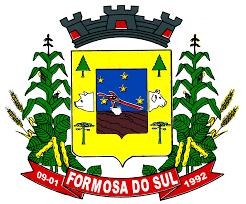 PREFEITURA MUNICIPAL DE FORMOSA DO SULESTADO DE SANTA CATARINACONCURSO PÚBLICO Nº 01/2019EXTRATO DO EDITAL Nº 10/2019 – DATA, HORA E LOCAL DE REALIZAÇÃO DAS PROVASO Sr. Rudimar Conte, Prefeito Municipal de Formosa do Sul, no uso de suas atribuições legais, torna de conhecimento público, por este Extrato, a data de realização das Provas Teórico-Objetivas, que ocorrerão no município de Formosa do Sul/SC, no dia 15/12/2019, DOMINGO, nos turnos manhã e tarde.Os horários de realização das provas estão informados, na íntegra, no Edital Nº 10/2019, disponibilizado no site da FUNDATEC, www.fundatec.org.br.O candidato deverá consultar seu local de prova, bem como o número da sala, pelo site www.fundatec.org.br, através do link “Consulta da Data, Hora e Local da Prova Teórico-Objetiva”.Formosa do Sul, 08 de novembro de 2019.Rudimar Conte Prefeito Municipal